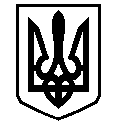 У К Р А Ї Н АВАСИЛІВСЬКА МІСЬКА РАДАЗАПОРІЗЬКОЇ ОБЛАСТІсьомого скликаннятридцять сьома  сесіяР  І  Ш  Е  Н  Н  Я 29 листопада  2018                                                                                                             № 18Про затвердження технічної документації із землеустрою щодо поділу та об’єднання земельних ділянок для розміщення та обслуговування виробничої бази в м. Василівка, вул. Московська 53 ПРИВАТНОМУ АКЦІОНЕРНОМУ ТОВАРИСТВУ  «ВАСИЛІВКАТЕПЛОМЕРЕЖА»	Керуючись  ст. 26 Закону  України «Про місцеве самоврядування в Україні», ст. 56 Закону України  «Про землеустрій», Законами України  «Про державний земельний кадастр», «Про внесення змін до деяких законодавчих актів України щодо розмежування земель державної та комунальної власності», ст.ст.12, 79-1, 122, 123, 124 Земельного кодексу України, розглянувши клопотання ПРИВАТНОГО АКЦІОНЕРНОГО ТОВАРИСТВА «ВАСИЛІВКАТЕПЛОМЕРЕЖА» про затвердження технічної документації із землеустрою щодо поділу та об’єднання земельних ділянок для розміщення та обслуговування виробничої бази в м. Василівка, вул. Московська 53, технічну документацію із землеустрою щодо поділу та об’єднання земельних ділянок, розроблену фізичною-особою підприємцем  Лисаком Д.В.,   Василівська міська радаВ И Р І Ш И Л А :1.Затвердити ПРИВАТНОМУ АКЦІОНЕРНОМУ ТОВАРИСТВУ «ВАСИЛІВКАТЕПЛОМЕРЕЖА» технічну документацію із землеустрою щодо поділу та об’єднання, а саме: поділу земельної ділянки загальною площею   для розміщення та обслуговування  виробничої бази в м. Василівка, вул. Московська 53   (згідно КВЦПЗ- землі промисловості, транспорту, зв’язку, енергетики, оборони та іншого призначення, 14.02- для розміщення, будівництва, експлуатації та обслуговування  будівель і споруд об’єктів передачі електричної та теплової енергії).2. Провести поділ земельної ділянки,  кадастровий номер 2320910100:05:063:0004, загальною площею  для розміщення та обслуговування виробничої бази  в м. Василівка, вул. Московська 53   на дві земельні ділянки площею 0,5563  га, кадастровий номер 2320910100:05:062:0148 та площею  кадастровий номер 2320910100:05:062:0149 (згідно КВЦПЗ - землі промисловості, транспорту, зв’язку, енергетики, оборони та іншого призначення, 14.02- для розміщення, будівництва, експлуатації та обслуговування  будівель і споруд об’єктів передачі електричної та теплової енергії). 3.Припинити ПРИВАТНОМУ АКЦІОНЕРНОМУ ТОВАРИСТВУ «ВАСИЛІВКАТЕПЛОМЕРЕЖА» право оренди та   договір оренди землі, кадастровий номер 2320910100:05:063:0004, площею  для розміщення та обслуговування виробничої бази в м. Василівка, вул. Московська 53, що був укладений з Василівською міською радою 02 квітня 2007  року .4.Передати ПРИВАТНОМУ АКЦІОНЕРНОМУ ТОВАРИСТВУ «ВАСИЛІВКАТЕПЛОМЕРЕЖА» в оренду строком на  п’ять   років земельну ділянку із земель промисловості, транспорту, зв’язку, енергетики, оборони та іншого призначення, кадастровий номер 2320910100:05:062:0149,  площею   для розміщення, будівництва, експлуатації та обслуговування  будівель і споруд об’єктів передачі електричної та теплової енергії в м. Василівка, вул. Московська 53. 5.Включити земельну ділянку, кадастровий номер 2320910100:05:062:0148, площею   до складу земель запасу промисловості транспорту, зв’язку, енергетики, оборони та іншого призначення з цільовим призначенням  згідно КВЦПЗ -14.02 - для розміщення, будівництва, експлуатації та обслуговування  будівель і споруд об’єктів передачі електричної та теплової енергії).6.Зобов’язати ПРИВАТНЕ АКЦІОНЕРНЕ ТОВАРИСТВО «ВАСИЛІВКАТЕПЛОМЕРЕЖА» в місячний строк укласти з Василівською міською радою договір оренди землі із земель промисловості, транспорту, зв’язку, енергетики, оборони та іншого призначення, кадастровий номер 2320910100:05:062:0149,  площею   для розміщення, будівництва, експлуатації та обслуговування  будівель і споруд об’єктів передачі електричної та теплової енергії в м. Василівка, вул. Московська 53.7. Контроль за виконанням цього рішення покласти на  постійну комісію міської ради з питань земельних відносин та земельного кадастру, благоустрою міста та забезпечення екологічної безпеки життєдіяльності населення.Міський голова                                                                                                     Л.М. Цибульняк